Matériel :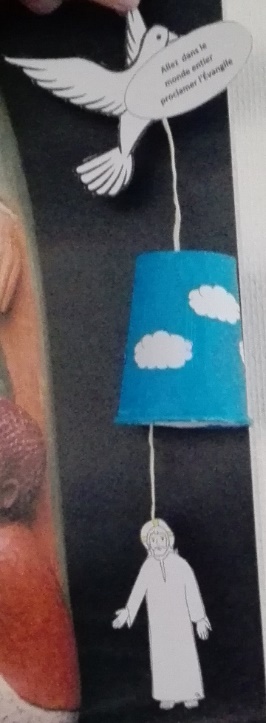 Un gobelet en carton bleu ou de la peinture bleueLes nuages De la ficelleLa silhouette de JésusLa silhouette de la colombe avec la Parole de DieuColleScotchMise en œuvre : Imprimer les deux silhouettes sur du papier 160g.Découper les silhouettes.Peindre le gobelet s’il n’est pas bleu.Coller les nuages sur le gobelet. Faire une petite entaille sur le haut du gobelet. Scotcher la ficelle au dos de la colombe. Passer la ficelle dans l’entaille du haut du gobelet. Scotcher l’autre bout de ficelle à l’arrière de Jésus.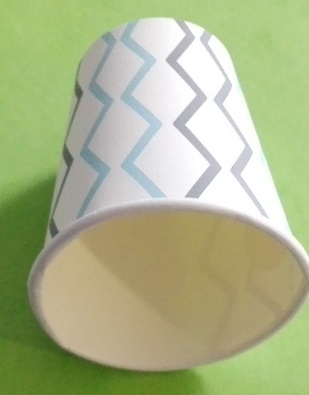 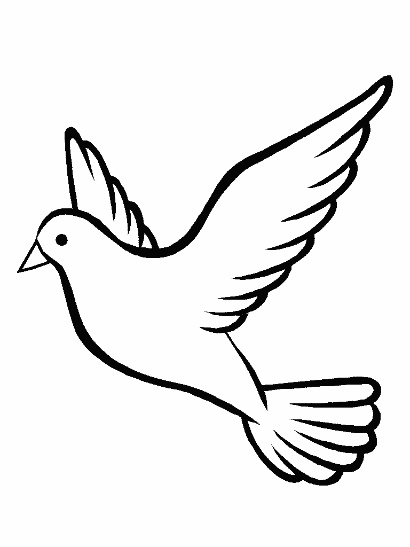 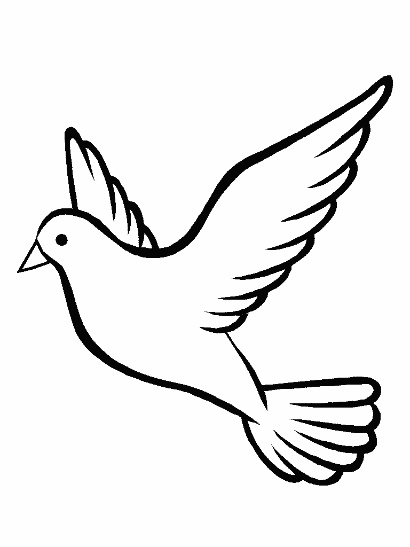 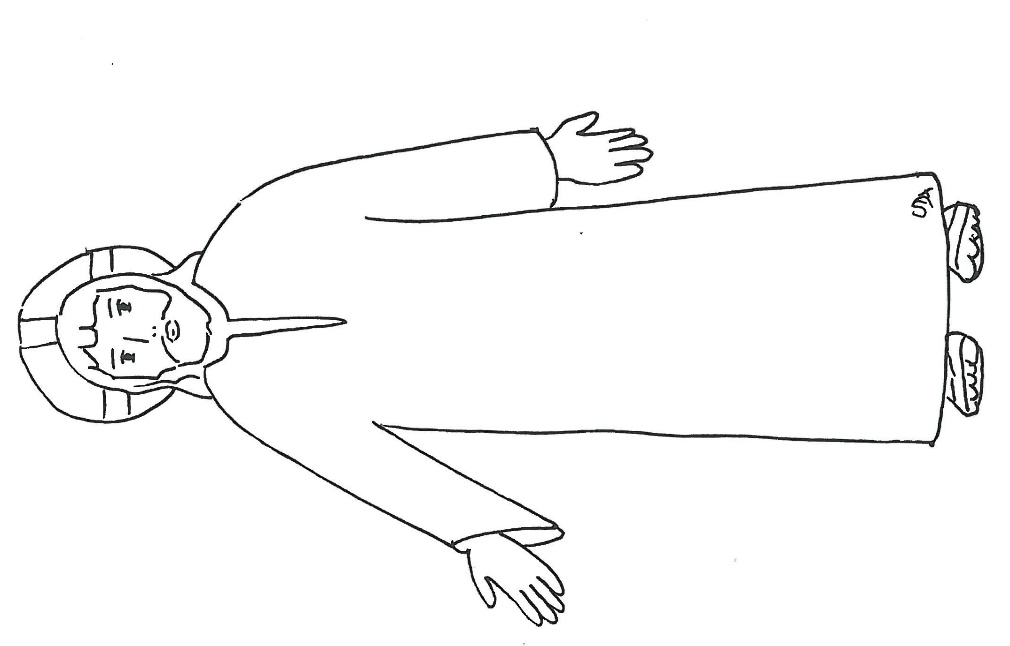 